Do you look after someone?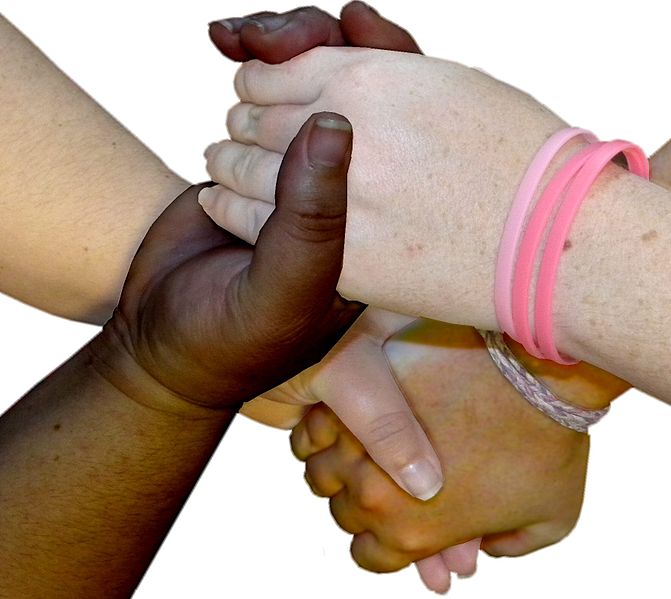 Can they manage without your help?Do you provide unpaid care to a friend, neighbour, or family member who couldn’t manage without your help?Do they need your help because they are frail, elderly, have a physical illness, suffer with mental health issues or have an addiction to drugs or alcohol?If the answer is yes to either, or both, of the questions above, it is extremely likely that you are a Carer, whether you were aware of it or not.Whilst you may think that is just what you do for someone you care about you may not have considered what help and support is available to you. This booklet outlines information and contact details of services and financial support which may be available to you. Firstly the term Carer is not used to define you or the relationship you share with the person you support. Becoming a Carer can be a gradual process or it may happen suddenly; the impact of caring can have an impact on all aspects of your life; the aim of this booklet is to share information which may be of use either now or to consider for the future. You may not know about your specific rights as a Carer; this booklet outlines what financial support, practical help and employment support which may be available to you and the person you care for. Contact details have been provided for organisations who will be able to provide further advice, support and information. All Informal Carers, irrespective of age, look after someone who could not manage without their help; the range of support available is dependent on whether you are an Adult Carer, Young Adult Carer. Parent Carer or Young Carer. An Adult Carer is someone over the age of 18 years of age who looks after someone over the age of 18 years. A Young Carer is someone who has not yet reached their 18th birthday who provides care for someone who could not manage without their help.A Young Adult Carer refers to someone who is aged between 16-25 years of age.A Parent Carer refers to a parent who is caring for a child where the level of care is greater than would be expected of a child of a similar age; this could be due to disability, long term condition or illness as examples; the parent will have parental responsibility for the child.Looking after someone may be short term such as supporting someone who is recovering from a hospital stay, illness or injury, alternatively you may have been looking after someone for many months or years.What do Carers do?Every caring role is unique and personal to the Carer and to the person they look after; these are just a few things you might be helping with:Personal Care – this could include help with feeding, dressing, washing, and toiletingDomestic support – such as cooking, housework, and shoppingPhysical Care – e.g. lifting, supporting the transfer from one place to another Financial support– Support with any financial affairs such as paying bills or bankingHealth Care – Helping with managing all health needs such as liaising with health professionals, ensuring appointments are attended, supporting with the ordering of and collection of medication as examples.Emotional Care –Sometimes you may provide a listening ear, offering moral support, or simply providing company for someone who is feeling lonelyCommunication support – Supporting or assisting with a listening or communication impairment, including translation, for example, when English is not the family’s first languageAdult Carers and Young Carer AssessmentsAll Carers irrespective of age can request a Carers Assessment from your local authority. The assessment is not a test of your caring abilities, it's a conversation with a trained representative to understand how caring affects your day-to-day life and work out what can be done to help you. You do not have to live with the person you are looking after.If you would like an assessment the contact details for your area are included below; if you are worried about doing this yourself contact one of the Carer organisations for support. If you are an Adult Carer or a Young Adult Carer who is over 18 years then contact:Adult Social Care EssexTelephone: 0345 603 7630 or Text phone: 0345 758 5592Email: Carers.team@essex.gov.ukHours: Monday to Thursday, 8:45am to 5pm. Friday, 8:45am to 4:30pmSouthend Telephone: 01702 215008 (option 5)E-mail: accessteam@southend.gov.ukMonday to Friday 08:45 to 17:00hrsThurrockTelephone: 01375 511 000Email: thurrock.first@thurrock.gov.ukMonday to Friday, from 9am to 5pm.If you are a Young Carer or a Parent Carer then please contact Children’s ServicesEssex - Telephone: 0345 603 7627 (Ask for Children’s line)Southend on Sea - Telephone: 01702 215007Thurrock - Telephone: 01375 652802What happens in the Assessment?The assessment may be over the telephone, or face to face; if you have a preference then please tell them.The assessment involves a conversation with you about what you do and how it impacts on you. All relevant information will be included within a Care and Support plan which outlines your care and support needs and how those needs can be met. This report may include full details of what you have said or may be a summary of your caring role and how it impacts on you. The report will be kept on file by the local authority and will not be shared unless you give permission for this to happen. It should be updated on an annual basis or if your caring role changes.If you are a Young CarerIf you are under 18 years old and your life is restricted in some way because you are helping to look after someone, you can also ask for a Carers assessment. It doesn’t matter if you look after this person every day or only some of the time. It also doesn’t matter if you don’t look after the person directly as you might help by taking on additional household tasks or by looking after your brothers or sisters to allow another person in your family look after the person who needs care.The difference between being a Young Carer and other young people who help in the home, is that Young Carers often have more responsibilities at home than their friends. This can make things more difficult at school, going out with friends or doing things you like to do which might make you feel sad, lonely and different.The person completing the assessment will have chat with you, the person you look after and possibly other members of your family to see what help is needed; this might include:Going to a Young Carers group with other Young Carers of a similar age to you,Information, advice, and guidance from specialist staffOpportunities to have a breakSupport with issues at work, school or collegeIf you are a Young Carer and have not told anyone yet please talk to someone you trust, this could be a teacher or your doctor as they will be able to contact someone who can help.How do I get help locally?Contact either Children’s Services or the team for your area below. Essex		This can be done via an online referral form or emailing young.carers@essex.gov.ukSouthend	Telephone 01702 534000 Thurrock	For Young Carers aged 4 to 8 years Contact the Sunshine Centre in Tilbury by either  calling: 01375 652200 or by emailing: sbos@thurrock.gov.ukYoung Carers aged 8 to 18 years can get support from Thurrock Young Carers by completing the Thurrock form at Barking and Dagenham Carers: make a referralYoung Adult CarerIf you are between 16-25 years old your needs are different from those of a Young Carer or an Adult Carer, the focus will be to help you understand your rights as an adult carer and guide you through the transition from being a Young Carer as you might be taking on more responsibilities. Being a Young Adult Carer can:Affect your health, social life and self confidenceImpact on your ability to balance education, training or employment with your caring role leading to additional pressure and stress.Impact on life opportunities and your ability to become independent.The assessment will look at how you can be supported to reach your potential. You can find more information here https://carers.org/downloads/help-and-advice-section/knowyourrights.pdfParent CarersParent carers provide care to their children (this includes grown up children) who cannot manage without help. The help they need from their parents will be greater than would normally be expected for the age of the child; this could be due to illness, disability, mental health or substance misuse issues. As a Parent Carer, you are less likely to see yourself as a Carer and you may find that some professionals will not recognise you as a Carer either. Support is available which could include practical, financial or emotional support.Help for Parent Carers of children under 18 yearsAn assessment under the Children Act will consider all the help that not only your child needs, but also consider the needs of any other children within the family and any additional help you may need to care for your child. The assessment helps with decisions about the support provided for you and your family.In most cases, you will not need to have a separate Parent Carer’s Needs Assessment (PCNA) if you and your family have had a care needs assessment. However, if you are a parent carer of a child under 18, you do have the right to a separate assessment of your own if the assessment for the child under the Children Act does not fully meet all of your needs. A PCNA must consider:whether a parent has any need of further support and what those needs are.The impact caring for the child has on the parent’s:physical, mental health and emotional wellbeing,ability to work and take part in leisure activities,social and economic wellbeing,family and other personal relationships.Whether it is appropriate for the parent to continue to provide care for the child in the light of the parent’s need for support and wishes, and what support they might need to ensure they can continue to care for the child.The need to safeguard and promote the welfare of the child, and the welfare of any other children in the family.Carers UK has more information for parent carers and have produced a transition guide to help with the process of moving from child to adult social care services. Financial supportAttendance AllowanceAttendance Allowance helps with extra costs if the person you look after has a disability which meets the criteria below. It is paid at 2 different rates; the rate awarded is dependant on the level of care needed because of their disability.As at March 2024, current payments are £68.10 or £101.75 a week to help with personal support if they meet the following criteria:physically or mentally disabled and areState Pension age or olderThe person does not have to have someone caring for them in order to claim. Attendance Allowance is not means-tested so what you earn or how much you have in savings will not affect what you get.For more information call the Attendance Allowance helpline:Telephone: 0800 731 0122Text phone: 0800 731 0317Relay UK (if you cannot hear or speak on the phone): 18001 then 0800 731 0122Video relay service for British Sign Language (BSL) users Hours: Monday to Friday, 8am to 3:30pmEasy Read- https://www.gov.uk/government/publications/easy-read-attendance-allowanceIf the person is terminally illAttendance Allowance is processed more quickly if applicant is not expected to live more than 6 months. In these circumstances:complete the Attendance Allowance formask their doctor or other healthcare professional to complete the form SR1 (which recently replaced DS1500) – they will either return the completed form to you or send it directly to DWPYou can do this on behalf of someone else without their permission.Disability Living Allowance (DLA)Disability Living Allowance (DLA) is being replaced by Personal Independence Payment (PIP) for disabled people. You can now only apply for DLA if the person is under 16 years of age. Anyone over the age of 16 years should apply for Personal Independence Payment If they are State Pension age or older then they should apply for Attendance Allowance if they do not get DLA.Personal Independence Payment (PIP)Personal Independence Payment (PIP) can help with extra living costs if the person has both:a long-term physical or mental health condition or disabilitydifficulty doing certain everyday tasks or getting around because of their conditionPIP can be payable even if the person is working, has savings or in receipt of most other benefits. It is tax freeThere are 2 parts to PIP:a daily living part - if they need help with everyday tasksa mobility part - if they need help with getting aroundHow much they will get is dependent on how difficult they find everyday tasks and getting around. As at March 2024Daily living part: Currently Lower weekly rate: £68.10      Higher weekly rate: £101.75 They might get the daily living part of PIP if they need help with:eating, drinking or preparing foodwashing, bathing and using the toiletdressing and undressingreading and communicatingmanaging their medicines or treatmentsmaking decisions about moneysocialising and being around other peopleMobility part: Currently: Lower weekly rate: £26.90        Higher weekly rate: £71.00They might get the mobility part of PIP if they need help with:working out a route and following itphysically moving aroundleaving their homeThey do not have to have a physical disability to get the mobility part. They might also be eligible if they have difficulty getting around because of a cognitive or mental health condition, like anxiety.EligibilityAll of the following must apply:they’re 16 or overthey have a long-term physical or mental health condition or disabilitythey have difficulty doing certain everyday tasks or getting aroundthey expect the difficulties to last for at least 12 months from when they startedThey must also be under State Pension age if they’ve not received PIP before.For more informationPIP new claimsTelephone: 0800 917 2222Text phone: 0800 917 7777Relay UK (if you cannot hear or speak on the phone): 18001 then 0800 917 2222Video relay service for British Sign Language (BSL) users - check you can use the serviceMonday to Friday, 8am to 5pmEasy Read-https://www.gov.uk/government/publications/about-pip-what-it-is-and-how-to-claim-it-easy-read-guideClaiming PIP if they are terminally illPersonal Independence Payment (PIP) is fast tracked if the applicant is terminally ill.A claim can be made if:the doctor or a healthcare professional has said they might have less than 6 months to livethey are aged 16 or over and usually have not reached State Pension ageThey will be awarded the higher daily living part of £101.75 per week. The mobility part will depend on their needs.The weekly rates are £26.90 (lower) and £71.00 (higher).How to claimThey can claim for themselves or someone else can do it for them.Call the PIP claims line to start the claim.Ask a doctor or other healthcare professional to complete form SR1 (replaced DS1500). They will return the completed form to you or send it directly to DWP.Financial support for CarersCarer's Allowance – As at March 2024 you could get £76.75 a week if you care for someone:for at least 35 hours a weekthe person you look after is in receipt of certain benefits as listed below. You do not have to be related to, or live with, the person you care for. You do not get paid extra if you care for more than one person. If someone else also cares for the same person as you, only one of you can claim Carer’s Allowance.Carer’s Allowance can affect the other benefits that you and the person you care for get. You have to pay tax on it if your income is over the Personal Allowance threshold. For each week you get Carer’s Allowance you’ll automatically get National Insurance credits.For more information: https://www.gov.uk/carers-allowance/overviewYou may also be able to apply for:support from your local councilCouncil Tax ReductionUniversal Credit if you’re on a low income or out of workPension Credit if you’re over working ageGrants and bursaries to help pay for courses and trainingIncome Support (if you get the severe disability premium and you’re on a low income)Income-based Employment and Support Allowance (if you get the severe disability premium and you cannot work)EligibilityYou may be eligible for Carer’s Allowance if you, the person you care for and the type of care you provide meets certain criteria.The person you care for must already get one of these benefits:Personal Independence Payment - daily living componentDisability Living Allowance - the middle or highest care rateAttendance AllowanceConstant Attendance Allowance at or above the normal maximum rate with an Industrial Injuries Disablement BenefitConstant Attendance Allowance at the basic (full day) rate with a War Disablement PensionArmed Forces Independence PaymentChild Disability Payment - the middle or highest care rateYou need to spend at least 35 hours a week caring for someone. This can include:helping with washing and cookingtaking the person you care for to a doctor’s appointmenthelping with household tasks, like managing bills and shoppingYour eligibilityAll of the following must apply:you’re 16 or overyou spend at least 35 hours a week caring for someoneyou’ve been in England, Scotland or Wales for at least 2 of the last 3 years (this does not apply if you’re a refugee or have humanitarian protection status)you normally live in England, Scotland or Wales, or you live abroad as a member of the armed forces (you might still be eligible if you’re moving to or already living in an EEA country or Switzerland)you’re not in full-time educationyou’re not studying for 21 hours a week or moreyou’re not subject to immigration controlyour earnings are £139 or less a week after tax, National Insurance and expenses (March 2024) If your earnings are sometimes more than £139 a week you might still be eligible for Carer’s Allowance. Your average earnings may be calculated to work out if you’re eligible.If you get State PensionYou cannot get the full amount of both Carer’s Allowance and your State Pension at the same time. If your pension is £76.75 a week or more, you will not get a Carer’s Allowance payment.If your pension is less than £76.75 a week, you’ll get a Carer’s Allowance payment to make up the difference.If you get Pension CreditIf your State Pension is more than £76.75 a week, you will not get a Carer’s Allowance payment but your Pension Credit payments will increase instead.If you’re not eligibleYou might be eligible for Carer’s Credit if you’re not eligible for Carer’s Allowance.Carer's CreditYou could get Carer’s Credit if you’re caring for someone for at least 20 hours a week.Carer’s Credit is a National Insurance credit that helps with gaps in your National Insurance record. Your State Pension is based on your National Insurance record. Your income, savings or investments will not affect eligibility for Carer’s Credit.What you'll getIf you’re eligible for Carer’s Credit, you can get credits to help fill gaps in your National Insurance record. This means you can take on caring responsibilities without affecting your ability to qualify for the State Pension.To get Carer’s Credit you must be:aged 16 or overunder State Pension agelooking after one or more people for at least 20 hours a weekThe person you’re looking after must get one of the following:Disability Living Allowance care component at the middle or highest rateAttendance AllowanceConstant Attendance AllowancePersonal Independence Payment daily living partArmed Forces Independence PaymentChild Disability Payment (CDP) care component at the middle or highest rateYou will still get Carer’s Credit for 12 weeks if:you take a short holidaythe person you look after goes into hospitalyou go into hospitalFor more information on Carer’s Allowance Unit please contact:Carer’s Allowance UnitTelephone: 0800 731 0297Text phone: 0800 731 0317Relay UK (if you cannot hear or speak on the phone): 18001 then 0800 731 0297Video relay service for British Sign Language (BSL) users - check you can use this serviceMonday, 8.45am to 2pmTuesday to Friday, 10am to 2pmhttps://www.gov.uk/government/publications/easy-read-carers-allowanceCarers Trust GrantsIf you are a carer you may be able to apply for a Carers Fund grant as part of a package of support from your local Carers Trust Network Partner. Your local support includes Action for Family Carers and Carers First. As a Carer you may be able to apply for a grant of up to £300 for items or activities that will benefit you in your caring role, for example for:Breaks for Carers, with or without the person you care for Items for the home including cookers, fridges, beds and washing machines Courses and materials to develop Carers' skills and personal development Home repairs Short-term or time limited replacement care To see whether you are able to apply for a grant, contact your local partner and they will complete an online application form on your behalf.There may be other grants and other financial help available on line: A few examples are listed below.Turn2usThis is a free service that helps people in financial need to access welfare benefits, charitable grants and other financial help either online, by phone or face to face. The website has a free and easy to use grants search and benefits calculator. Make sure you give as much information as you can so you can find all funds that might be able to help both you and the person you care for. More information can be found at https://www.turn2us.org.uk/Disability Grants has details of charities and trusts which give out grants to disabled people and their families and carers.  https://www.disability-grants.org/Council TaxIf the person you are caring for classified as having SMI (Significant Mental Impairment) due to suffering from illnesses such as Dementia or Alzheimer’s or if that person needs to use a wheelchair to get about in your home, then you may be able to claim a reduction on your annual council tax bill.https://www.gov.uk/council-tax/discounts-for-disabled-people#:~:text=You'll%20get%20a%20100,or%20are%20full%2Dtime%20studentsPersonal budgets for self-directed supportYou may be eligible for financial support which can be used at your own discretion to provide respite for yourself and fund courses and activities which will be beneficial for your health and wellbeing as a Carer.https://www.essex.gov.uk/adult-social-care-and-health/support-carers/financial-support-carersDisabled Facilities GrantYou may also be entitled to a disabled facilities grant to cover adaption of your home to facilitate the mobility of the person you care.  Your need will need to undergo a free assessment by an Occupational Therapist.https://www.essex.gov.uk/adult-social-care-and-health/help-live-home/adapt-your-home-work-you/get-help-home-adaptations#Citizen’s Advice For more information on benefit entitlement, how to claim benefits or other financial support, Citizen’s Advice are available for help, support or guidance. Use following website to find your local Citizen’s Advice Centre www.citizensadvice.org.uk/about-us/contact-us/Or call National helpline number: 0800 144 8848 TransportBlue Badge SchemeA Blue Badge allows some disabled people including those with a non-visible disability such as Dementia or Autism, to park closer to their destination as they:are less able to walk long distances,are unlikely to be able to use public transport orthe person may experience considerable distress and pose a risk to themselves or others, The applicant can travel as either the driver or a passenger. Temporary conditions which are likely to get better in the 3 years the badge is issued for, are not included.Please check to see if the person you are looking after is eligible and that the application is made under the criteria for the relevant condition; these are listed on your local council website. The person can apply themselves or you can apply on their behalf.For more information and eligibility criteria, please contact your local council.The Non-visible (hidden) disabilities criteria is for individuals who:experience very considerable difficulty whilst walking, which may include very considerable psychological distressare at risk of serious harm when walking or pose a risk of serious harm to any person when walkingExamples of Non-visible (hidden) disabilities which may qualify are (but not limited to) Autism Spectrum Disorder, ADHD, learning disabilities, mental health conditions, Dementia and Alzheimer’s.A badge will not be issued on the basis of a diagnosis of a particular condition alone, but the applicant needs to evidence the reasons given above.The Department for Transport is responsible for giving guidance on who can get a Blue Badge. You can find more information about eligibility on GOV.UK.If a Blue badge is issued there may be further concessions which include the Dartford crossing or certain toll roads; it may also include exemption from paying the London Congestion charge.For further information please use links below:http://www.bluebadgecompany.co.uk/bridges-and-tollshttp://www.nhs.uk/CarersDirect/guide/transport/Pages/congestion-charge.aspxMotability -  A Rough Guide to Accessible BritainThis free guide provides accessibility information including disabled parking.https://www.motability.co.uk/news-and-events/rough-guide-to-accessible-britain/Reduction in Road Tax for Vehicles essential for those with a disabilityThe vehicle must be registered in the disabled person’s name or their nominated driver’s name, and must only be used for the disabled person’s personal needs. You can apply for exemption from paying vehicle tax if you get the:higher rate mobility component of Disability Living Allowance (DLA)enhanced rate mobility component of Personal Independence Payment (PIP)enhanced rate mobility component of Adult Disability Payment (ADP)higher rate mobility component of Child Disability PaymentWar Pensioners’ Mobility SupplementArmed Forces Independence PaymentYou can get a 50% reduction in vehicle tax if you get the:PIP standard rate mobility componentADP standard rate mobility componenthttps://www.gov.uk/financial-help-disabled/vehicles-and-transportCommunity TransportCommunity transport is the term given to passenger transport schemes that are outside the usual travel options. These schemes help people who are rurally isolated or not easily able to access conventional public transport or with restricted mobility. Please contact the relevant team for further information and for details of charges.DaRT – Demand Responsive Transport in rural areas of Northern Essex and The Dengie Peninsula in Maldon. Telephone for Maldon area: 01621 874410 for North Essex area: 01621 874411 Email: bookings@essexandsuffolkdart.co.ukhttps://www.travelessex.co.uk/about-demand-responsive-transport/dart-servicesOther Community Transport schemes may exist in your local borough/district, for further information call 03457 430 430 or email passenger.transport@essex.gov.uk Companion PassAn Essex companion pass is available for those who have difficulty travelling on a bus without assistance. For more information call 0345 200 0388 or email: help@canigetapass.org.uk.Network Rail Passenger Assist Can be pre-arranged for anyone who is elderly, has a disability or a non-visible impairment. https://www.networkrail.co.uk/communities/passengers/assisted-travel/Or call 0800 0223 720, text 60083, textphone or minicom users can dial 0845 60 50 600 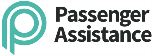 Or download the free app                            https://passengerassistance.com/Great Anglia passenger assistance Tel: 0800 028 2878 or text type: 18001 0800 028 2878C2C passenger assistance Tel & Textphone: 03457 444 422 (Option 3) Email: passenger.assistance@c2crail.netMobility TrustService can provide powered wheelchairs and scooters for severely disabled children and adults who cannot obtain them through statutory sources or cannot afford to purchase such equipment themselves. For more information and eligibility requirements: Tel 0118 984 2588Email: mobility@mobilitytrust.org.uk                                    Website: http://www.mobilitytrust.org.uk/Disabled Toilet Access (Radar Key)The National Key Scheme offers disabled people independent access to locked public toilets around the country. Toilets fitted with National Key Scheme locks can now be found in shopping centres, pubs, cafés, department stores, bus and train stations and many other locations in most parts of the country. Current price for a copy of the key is £5For more information telephone: 0203 687 0790 or Email: shop@disabilityrightsuk.orgWebsite: https://shop.disabilityrightsuk.org/products/radar-keyLegalPower of Attorney Being prepared for the eventuality that one day the person you support may not be able to make their own decisions can give both you and the person you care for peace of mind. If the person you look after currently makes their own decisions but needs help to manage their affairs they can apply for Power of Attorney for you and/or somebody else. What is Power of Attorney? Power of Attorney is a legal document where one person (the donor) gives another person (the attorney) the right to make decisions on their behalf. If a person wants someone to act on their behalf in financial or medical decisions, they will need to give Power of Attorney over their affairs to that person. A person can only set up a Power of Attorney while they still have the ability to weigh up information and make decisions for themselves, known as 'mental capacity' - so it's worth putting one in place early on. Lasting Power of Attorney (LPA) Lasting Power of Attorney is the most common form of Power of Attorney. It is ongoing with no expiry date and allows a person to make decisions on someone else’s behalf. This can take effect immediately - meaning the attorney will have the power to act for the other person straight away - or be effective from when they lose mental capacity. An LPA has to be registered with the Office of the Public Guardian. The Lasting Power of Attorney can be cancelled at any time. A Lasting Power of Attorney can be cancelled by the Court of Protection if an attorney doesn’t act in a person’s best interests. For example, making excessive ‘gifts’ to others or themselves.There are two different types of Lasting Power of Attorney: 1. Health and welfare Gives the attorney the power to make decisions about medical care, life-sustaining medical treatment, moving in to a care home and decisions about the donor’s daily routine. 2. Property and financial affairs Gives the attorney the power to make decisions about property and money, paying bills, managing a bank or building society account, collecting the donor’s pension or benefits and if need be, selling their home. Choosing an Attorney An attorney must be 18 years old or over and could be a friend, relative, partner, husband, wife or a professional (for example, a solicitor). The attorney must also have the mental capacity to make their own decisions. A donor can appoint more than one attorney, which can be done in two ways: 1. Attorneys appointed to act together (joint attorneys) – this means they must always act together 2. Attorneys appointed to act together and independently- this means that the attorneys can act independently. How to set-up a Lasting Power of Attorney It is recommended that both a property and financial affairs LPA and a health and welfare LPA are set up at the same time. Online applications for Lasting Power of Attorney can be made on https://www.gov.uk/power-of-attorneyIf you need help deciding if you should make a Lasting Power of Attorney, or require LPA information and registration documents in an alternative form, such as braille or audio, contact: The Office of the Public Guardian customerservices@publicguardian.gov.uk
Telephone: 0300 456 0300
Textphone: 0115 934 2778
Monday, Tuesday, Thursday, Friday, 9am to 5pm Wednesday, 10am to 5pmIt may be possible to get legal aid for issues with personal welfare LPA, but not for property and financial LPAs.The Law Society can help you find a suitable solicitor: www.lawsociety.org.uk, telephone: 020 7242 1222. Before a Lasting Power of Attorney comes into force, it needs to be registered on www.gov.uk  by either the donor or the attorney.Lasting Power of Attorney fees and registration (as of March 2024) There is a fee of £82 for submitting an application for each type of Lasting Power of Attorney. Therefore it costs £164 to register both Health and Welfare and Property and Affairs. Please note that if more than one attorney appointed additional fees are payable. For amendments, the fee is charged again: however for repeat applications the fee is reduced to £41. If the person is earning less than £12,000 per annum they can apply for a 50% reduction. It may be possible to apply for an exemption if they are on benefits such as Income Support. Guardianship - when a person is unable to make their own decisions and there is no Power of Attorney If the person you look after is unable to make their own decisions and needs help to manage benefits, finances and health/care decisions, you could apply to become their court appointed deputy. A deputy will usually have the same power as an attorney to manage the financial affairs of the person who has lost mental capacity. You will have to pay an application fee and it can take several months to get the paperwork properly sorted out. More information on court appointed deputies, including how to apply, is available on the gov.uk website.Practical AdviceRegister as a Carer with your GPIf you register as a Carer with your GP they will be able to support you to keep as well as possible. You will be eligible for annual screening of your physical health and your mental well-being: you may be eligible for the Flu vaccinations to keep you well. They can also signpost you to local services which can provide additional information, support and advice.Please don’t assume that you are already registered as a Carer with your GP, check with the surgery the next time you call. If this booklet has been supplied by your GP surgery or PCN then you have been appropriately added to the carer register, however if it has been provided via a support agencyPlease ask you carer support agency to complete the GP Letter template to inform your surgery.Preparing for the unexpected/ planning aheadPlanning ahead for an unexpected emergency can bring peace of mind to both you and the person you care for. It will help anyone who will be providing ongoing care for the person you look after if you are unable to do it for yourself. You can discuss this with the person you look after if you are able to.Consider who would be able to help in both the short term and long term and what they would need to know in order for them to continue caring for the person you look after. Keep the written plan in a safe place which is easily accessible; remember to update it if things change.   It might be helpful to include: Name and contact details for: You and the person you look after Back up Carer if there is one or more (friends, family or professionals) Next of kin  GP, pharmacy and other health care professionalCare details: Medication the person you look after is taking and where it is stored.Details of any allergies Any ongoing treatment they receive Any continence products needed and who supplies them Any mobility issues and mobility aids such as a wheelchair or hoist Likes and dislikes, favourite things which bring comfort whether that be a favourite item, music or hobby for example.   Provide details of familiar routines which could be helpful to reduce any anxiety for the person you support. Any triggers which people need to be aware of which negatively affect the person you care for  Details of: How to access the property such as is there a key safe? Or does someone have a spare key Any key information about the person’s home, for example how to turn the central heating on Carers Emergency Care PlanIf you are worried about what will happen if you are suddenly unable to continue your caring role, ask to complete an Emergency Care plan when you have a Carers Assessment. This will help social care if they have to arrange care in the event there are no other family or friends able to help.Lions Clubs Message in a BottleLions Clubs Message in a Bottle is a simple but effective way for people to keep their basic personal and medical details where they can be found in an emergency on a standard form and in a common location – the fridge.Paramedics, police, fire-fighters and social services know to look in the fridge when they see the Message in a Bottle stickers. The initiative provides peace of mind that prompt and appropriate medical assistance can be provided, and next of kin / emergency contacts can be notified.Members of the public and other organisations can obtain a Message in a Bottle kit by contacting their local Lions clubThe kit includes a form, where personal and medical information is detailed. This is placed in the bottle (with its distinctive green branding), this is stored in the fridge. Two stickers are provided: one for the fridge door and the other for the inside of the front door of the premises.https://lionsclubs.co/Public/message-in-a-bottle/To contact the Lions Club team telephone 0121 441 4544 or email: mdhq@lions.org.uk  In Case of Emergency (ICE) This is a campaign started by a paramedic to help emergency staff quickly find who to contact. You can store the word ICE in your mobile phone address book with the number of the person you’d like people to contact, for example your back-up carer. If something happens to you, ambulance, police or hospital staff will look for the word ICE in your phone’s address book and call that person. If your phone has a lock with a password, you can put ICE information on your phone’s lock screen. Your phone instruction manual will have information about how to do this.Fire Safety Another aspect to consider would be to ensure the Carer and the person who is looked after knows what to do if there is a fire at home.  Most local fire and rescue services offer free of charge Home Fire Safety Checks.  You may be eligible for free smoke alarms to be fitted where required. For more information and to book your free home safety check go to:https://www.essex-fire.gov.uk/book-home-safety-visitOr call 0300 303 0088 Email: home.safety@essex-fire.gov.ukCarecall 247This is a 24-hour alarm monitoring service for a small charge. The person wearing the alarm, or the device itself, can call for help from anywhere in their home and get straight through to the control centre, which is open 24 hours.  The alarm location and address is automatically detected in seconds. Once connected, the alarm holder is able to talk to trained control centre staff and, if needed, help can be on its way in minutes.  For more information call EWS on tel: 0300 303 9988 http://www.provide.org.uk/service/carecall-service/There are other companies which offer a similar service.Support for people diagnosed with Dementia Essex Community Dementia Support Services delivered by the Alzheimer’s SocietyA support service for anyone in Essex with dementia, their families, friends and professionals. Dementia Advisers are available to offer support tailored to an individual’s needs, reflecting the fact that dementia affects everyone differently. Range of support includes:Keeping In Touch call between one and four times per year Advice on how to cope and live with dementiaConnection to local dementia groups – such as Singing for the Brain sessions, or carer support groups & Side by Side.Tips for making a home dementia-friendly Help with legal documents and Lasting Power of AttorneyPersonalised contingency & advanced care planning, including end of life careTalking Point online community to connect with others in a similar situationPlus, Carer Information and Support Programme One which covers understanding dementia, legal and money matters, support and care, and coping with dementia day to day. This group is delivered through face-to-face sessions or online. For more information & dementia helpline 0333 150 3456   or  Text relay call: 18001 0300 222 1122email: essex@alzheimers.org.uk   For callers who do not have English as their language of choice, the Alzheimer’s Society has Dementia information in your language | Alzheimer's Society (alzheimers.org.uk)To arrange a simultaneous language translation service call the English Speaking Support Line on 0333 150 3456, say the English word for the language you would like to use, end the call and wait. An interpreter will usually call you back within five minutes.‘This is me' is a simple leaflet for anyone receiving professional care who is living with dementia or experiencing delirium or other communication difficulties. 'This is me' can be used to record details about a person who can't easily share information about themselves. It can therefore help to reduce distress for people with dementia and their Carers. For example, it can be used to record:a person’s cultural and family backgroundtheir preferences and routines things that make the person feel anxious/upset or calmeractivities the person may need help with e.g. with dressing or eating.'This is me' helps health and social care professionals better understand who the person really is, which can help them deliver care that is tailored to the person's needs.This is me | Alzheimer's Society (alzheimers.org.uk)Dementia UKSpecialist dementia nurses, known as Admiral Nurses, offer free, expert advice, support and understanding to help you care for your loved one and cope with the daily challenges of living with dementia. Call helpline for free on 0800 888 6678  or email: helpline@dementiauk.org                           or fill in the online form Admiral Nurse Dementia Helpline - Dementia UKMid and South Essex NHS Foundation Trust Dementia HubsDementia hubs provide a dedicated space for recently diagnosed patients, their families, friends and carers. The support offered ranges from practical suggestions to support symptom management, provision of literature, issuing of resources, explanation of carer’s entitlements, introduction to professionals that patients, families, carers are likely to encounter, signposting to community support services and day opportunities. The Hubs run monthly and no appointment is needed, drop in and visit the team at one of the following sites: Basildon Hospital: The Retreat, first Monday of the month 2pm to 4pmBroomfield Hospital: The Atrium, last Thursday of the month 11am to 1pmSouthend Hospital: Day Assessment Unit, Prittlewell Building, first Tues of the month 9.30 to 11amFor more information email the team: mse.dementiadelirium@nhs.netDementia AdventureWe support people living with dementia and their Carers to access the significant physical, mental and social health benefits of getting outdoors and engaging with nature. For Carers we offer free online training with experienced dementia trainers to learn how to think differently about dementia, understand more about the condition and receive practical tips and guidance to help them in their role. We also offer small-group holidays supported by our fully trained team and individually-tailored short breaks for people living with dementia and the people who care for them, enabling you to get away together and enjoy some time off. Contact telephone: 01245 237 548 https://dementiaadventure.org/training-and-support/Local Carers support organisationsEssex Wellbeing Service Support for CarersEWS provides advice, information and guidance for Carers living in Essex (excluding Southend and Thurrock). We offer a confidential phone call to discuss your situation and work with you to find the best support. Working with our CareNav+ partners, the service can provide information and access to: local support groups and community agentssupport with social isolation and bereavement support with debt, benefits and employmentservices providing home adaptions, personal alarms, home safety and securityreferral to specialist Carers services in Essex – Carers First and Action For Family Carershealthy lifestyle services for children and families support with stopping smoking, weight management and increasing physical activity & mobility.For more information tel: 0300 303 9988 or email provide.essexwellbeing@nhs.net https://www.essexwellbeingservice.co.uk/services/carersOr take our online assessment to find the right support for you.  Carers First Offers specialist information, advice and guidance, as well as practical and emotional support, for unpaid Carers supporting someone living in Mid or South Essex or Southend. The service works directly with, and for Carers, to provide personalised tailored support either online, on the phone, or face-to-face in the local community. We can support you in one or more of the following areas: looking after yourselfCarers wellbeing assessmentsconnecting you and other Carerstaking breaksgetting financial supporthelp with everyday tasksemergency plansplanning end of life carehandling legal mattersmanaging work or education coaching and developing new skillsaccess to counselling and conflict resolution/ mediationapplying for wellbeing grants. Remember, you don’t have to wait until crisis point before asking for help - the earlier you ask, the bigger difference it can make. Tel: 0300 303 1555 Email: hello@carersfirst.org.ukFor more information for both adult and Young Carers, go to: https://www.carersfirst.org.uk/local-support/Action for Family CarersAction for Family Carers, in partnership with Essex Carers Support, offers specialist information, advice and guidance for adult Carers in West Essex (Epping, Harlow & Uttlesford districts) and Northeast Essex (Colchester & Tendring districts). We will talk to you about your caring situation, take time to under-stand the unique challenges you are facing and the goals you want achieve.  That way we can tailor our information and practical guidance specifically to your circumstances. We can help you with:specialist information, advice and guidanceaccessing services, devices, and equipment to assist in the caring role understanding the condition of the person being cared for practical solutions to address specific challengesplanning for the future and emergencies.information on financial and legal mattersinformation on your rights and entitlements as a Carerpreparing for a Carers Assessment emotional wellbeing and free counsellingopportunities to connect with other local carers online carer support group for male carerssmall Time 4 You grants to enable you to take a break from the pressures of caring.We also have a range of other support across different parts of Essex:Day Care Centre in MaldonActivity Groups for people with dementia in Epping, Harlow and DunmowSupport for the whole family in Chelmsford districtSupport for Young Carers (aged 5 to 18yrs) and Young Adult Carers (aged 16 to 24yrs)  For more information go to https://affc.org.uk     or call: 03007 70 80 90  email: info@affc.org.ukCommunity Voluntary Services CVS offer a variety of activities and support that may be useful to Carers of all ages. This includes activity groups, support groups, social prescribers, community events, warm hubs and much more. Below is a table of CVS contact details by area. Essex Men’s Shed NetworkMen’s Shed help to improve wellbeing, reduce loneliness and combat social isolation. A Men’s Shed is similar to a traditional shed in its nature, in as much as it is a space full of tools and projects. There is however one key difference – Men’s Sheds encourage people to come together to make, repair and repurpose, share skills and knowledge, and support projects in their local communities.             For more information and to find your local Men’s Shed telephone: 01621 851891         https://essexshednetwork.co.uk/contact  A Practical guide to Healthy CaringThe advice in this booklet will help those who look after a friend or family member or have any form of caring responsibilities, it is of particular relevance for those who are 65 years or older and are new to caring.    https://www.england.nhs.uk/publication/a-practical-guide-to-healthy-caring/SocialEssex Carers Support Time 4 You grantOne off grants of up to £100 offered to adult Carers (18+) in Essex (except Southend & Thurrock). Time 4 You breaks focus on a break from the pressures of the caring role and do not always have to mean a break from the person you care for. Lots of Time 4 You breaks are taken together so that people have something to look forward to and talk about afterwards with the person they care for.The grant is for the Carer to do something of their own choosing, aligned to their individual interests, hobbies and aspirations. Carers are asked to share with us the positive impact that their Time 4 You break has had on their wellbeing. For more information telephone 01255 474410   email: admin@essexcarerssupport.org.ukhttps://www.essexcarerssupport.org.uk/carer-breaks-examplesCinema CEA cardThe CEA card enables a disabled cinema guest to receive a complimentary ticket for someone to go with them when they visit a participating cinema. The annual fee for the card is £6 and 90% of UK cinemas accept CEA. To apply, the person requiring assistance must be 5 years of age or older and be in receipt of one of the following:Disability Living Allowance (DLA)Attendance Allowance (AA)Personal Independence Payment (PIP)Armed Forces Independence Payment (AFIP)Or hold:Severely Sight Impaired Registration (formerly Registered Blind)Sight Impaired Registration (formerly Partially Sighted)When applying for a Card please send or upload the awarding letter from DWP or a statement confirming receipt of the allowance for the applicant dated within the last 12 months.For more information on CEA and accessible film screenings in audio described, subtitled, Autism or Dementia friendly formats visit:  https://www.ceacard.co.uk/Theatre Companion SchemesPatrons who need additional assistance to access the theatres’ services may be eligible for a complimentary ticket for their companion.  Each theatre will have their own policy so contact your preferred theatre directly for further information on their individual scheme. National TrustThe Essential Companion Card means up to two Carers can enter sites free of charge. Our Access Guide gives helpful information about the accessibility of all our sites where we welcome visitors. For more information on the card and to download a copy of the guide go to:https://www.nationaltrust.org.uk/who-we-are/about-us/access-for-everyoneTo order your Essential Companion Card, get in touch with us either by phone 0344 800 1895 or                email at enquiries@nationaltrust.org.uk with your full name, full address and member number. Our access information is available in alternative formats please call 0344 800 1985 to find out more. English Heritage also let members take a Carer with them free of charge. https://www.english-heritage.org.uk/about-us/contact-us/membership-faqs/Information Technology AbilityNet Provides a range of free IT support for older people and people living with a disability plus their family/carers/employers. Has a national network of DBS checked volunteers who can offer one to one tailored assistance by phone, over the internet or at home. Volunteers are able to help with most computer systems, laptops, tablets, smartphones and other smart devices such as Smart TVs, Alexa speakers and Google Home devices.Series of free easy read factsheets available on how to use and adapt technology to suit the user. In partnership with BT Group, provides free training & info to teach digital skills to older people. Plus, info on how technology can be adapted and used to assist people living with Parkinson’s.For more information on how computers can be adapted to meet the needs of disabled people:Telephone 0800 048 7642                               https://abilitynet.org.uk/free-tech-support-and-infoAdult Community LearningIf you are in receipt of Carers Allowance or earning a gross salary of less than £20,319 you could receive a 50% discount on non-accredited courses at Essex Adult Community Learning Centres.https://aclessex.com/funding-support/BT Free Priority Repair SchemeBT are aware of how important your phone service is; this is of particular importance when you rely on it for health or mobility reasons. If you meet the scheme criteria you can benefit from the Free Priority Fault Repair Scheme. Under the scheme, you will be given priority over standard faults by dealing with them as soon as BT can, every day of the year, including Christmas Day.For more information:https://www.bt.com/help/landline/getting-set-up/help-people-with-impairments-or-with-particular-needs/i-rely-on-my-service-and-need-it-repaired-urgentlyOr you can get an application form by calling 0800 800 150, free of charge, 24 hours a day.Ask for the leaflet quoting document number "PHME 87180".Check your local provider as they may offer something similarAreaCommunity transport service provider websiteContact numberBasildonhttps://www.basildoncts.co.uk/01268 465858Braintreehttps://www.braintree.gov.uk/community01376 557883Brentwoodhttp://www.brentwoodct.co.uk/01277 228080Castle Pointhttps://wyvernct.org.uk/ 01268 754936Chelmsfordhttps://www.community360.org.uk/what-we-do/community-transport/01206 216600Colchesterhttps://www.community360.org.uk/what-we-do/community-transport/01206 216600Epping Foresthttp://www.efcommunitytransport.co.uk/ 01992 579556Harlowhttp://www.efcommunitytransport.co.uk/01992 579556Harwichhttps://www.harwichconnexions.co.uk 01255 552010Maldonhttps://www.community360.org.uk/what-we-do/community-transport/01206 216600Rochfordhttps://wyvernct.org.uk/01268 754936Southendhttps://www.southend.gov.uk/travel-information/dial-ride01702 908888Tendringhttps://dial-a-ride.org/01255 436962Uttlesfordhttps://uttlesfordcommunitytravel.org/01371 875787AreaWebsiteContact numberBasildon, Billericay and Wickford CVSwww.bbwcvs.org.uk01268 294124Braintree CVSwww.community360.org.uk01376 550507Brentwood CVSwww.brentwoodcvs.org.uk01277 715080Castle Point CVSwww.cavsorg.uk01268 214000Chelmsford CVSwww.chelmsfordcvs.org.uk01245 351888Colchester CVSwww.community360.org.uk01206 505250Epping Forest Voluntary Actionwww.vaef.org.uk01992 910701Harlow Rainbow Serviceswww.rainbowservices.org.uk01279 308150Maldon CVSwww.maldoncvs.org.uk01621 851891Rayleigh Rochford CVSwww.rravs.org.uk01268 772796Southend CVSwww.savs-southend.org01702 356000Tendring CVSwww.cvstendring.org.uk01255 425692Thurrock CVSwww.thurrockcvs.org01375 389890Uttlesford Community Action Networkwww.ucan.org.uk01371 404474